AufgabenformularStandardillustrierende Aufgaben veranschaulichen beispielhaft Standards für Lehrkräfte, Lernende und Eltern.Aufgabe: In der Sporthalle sind verschiedene Hindernisse aufgestellt (z. B. kleine und große Hütchen, Kegel, Kastenteile). Außerdem sind Startmarkierungen ausgelegt.Fahrt mit dem Waveboard auf ein Zeichen der Lehrkraft gleichzeitig zu mehreren, z. B. zu sechst, durch die Halle.>	Jeder beginnt an einer der roten Markierungen.>	Umfahrt jedes Hindernis in einem Kreis. Beginnt mit dem Umfahren des Kastenteils.>	Achtet darauf, gegenseitig auszuweichen.>	Zählt die Anzahl der Hindernisse, die ihr umfahren habt.>	Nehmt während der Fahrt von einem der Hütchen einen Ball.Auf ein zweites Zeichen der Lehrkraft fahrt ihr zu eurer Startmarkierung zurück.Wer erreicht seine Markierung als erstes mit dem Ball?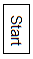 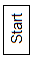  LISUM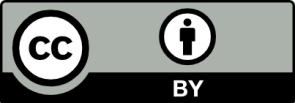 Erwartungshorizont:Die Schülerinnen und Schüler können mit dem Waveboard kurze Strecken und Kurven in verschiedenen Radien unter erhöhtem Tempo sicher bewältigen. Sie können sicher, zielgenau und kontrolliert anhalten. LISUMFachSportSportSportName der AufgabeSport_Rollen_GHSport_Rollen_GHSport_Rollen_GHKompetenzbereichBewegen und HandelnBewegen und HandelnBewegen und HandelnKompetenzRollenRollenRollenNiveaustufe(n)G H G H G H StandardDie Schülerinnen und Schüler können - sich bewegenden Hindernissen ausweichen,- Richtung, Geschwindigkeit, Gleichgewicht unter variablen  
  Bedingungen kontrollieren- aus hohem Temposicher sicher, zielgenau und kontrolliert an
  halten. Die Schülerinnen und Schüler können - sich bewegenden Hindernissen ausweichen,- Richtung, Geschwindigkeit, Gleichgewicht unter variablen  
  Bedingungen kontrollieren- aus hohem Temposicher sicher, zielgenau und kontrolliert an
  halten. Die Schülerinnen und Schüler können - sich bewegenden Hindernissen ausweichen,- Richtung, Geschwindigkeit, Gleichgewicht unter variablen  
  Bedingungen kontrollieren- aus hohem Temposicher sicher, zielgenau und kontrolliert an
  halten. ggf. ThemenfeldFahren, Rollen, GleitenFahren, Rollen, GleitenFahren, Rollen, Gleitenggf. Bezug Basiscurriculum (BC) oder übergreifenden Themen (ÜT)BC Sprachbildung – Rezeption/LeseverständnisTexte und Abbildungen verstehen und nutzenBC Sprachbildung – Rezeption/LeseverständnisTexte und Abbildungen verstehen und nutzenBC Sprachbildung – Rezeption/LeseverständnisTexte und Abbildungen verstehen und nutzenggf. Standard BCDie SuS können Informationen aus Texten und Abbildungen zweckgerichtet nutzen.Die SuS können Informationen aus Texten und Abbildungen zweckgerichtet nutzen.Die SuS können Informationen aus Texten und Abbildungen zweckgerichtet nutzen.AufgabenformatAufgabenformatAufgabenformatAufgabenformatoffen	offen	halboffen	xgeschlossen	Erprobung im Unterricht:Erprobung im Unterricht:Erprobung im Unterricht:Erprobung im Unterricht:Datum Datum Jahrgangsstufe: Schulart: VerschlagwortungFahren, Rollen, Gleiten, WaveboardFahren, Rollen, Gleiten, WaveboardFahren, Rollen, Gleiten, Waveboard